Publicado en Barcelona el 25/05/2016 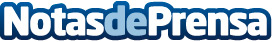 DATAX participa en el IV Congreso Nacional de Privacidad organizado por la APEPBajo el título "Internet de las cosas.  Beneficios y Privacidad, un difícil equilibrio", Esther Noda, abogada y socia fundadora de Datax, realizó una exposición el pasado 20 de mayo en la mesa de experiencias de los asociados del IV Congreso Nacional de Privacidad, evento de primer orden y cita ineludible en el sector, cuyo principal objetivo  es abordar los retos técnicos y jurídicos en materia de Privacidad y Protección de DatosDatos de contacto:Eva GarciaResp. Marketing937540688Nota de prensa publicada en: https://www.notasdeprensa.es/datax-participa-en-el-iv-congreso-nacional-de Categorias: Derecho Cataluña Eventos E-Commerce Ciberseguridad http://www.notasdeprensa.es